АНКЕТНА КАРТА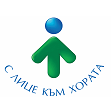 ЗА ПРОУЧВАНЕ УДОВЛЕТВОРЕНОСТТА НА ПОТРЕБИТЕЛИТЕ НА АДМИНИСТРАТИВНИ УСЛУГИ В ОД“ЗЕМЕДЕЛИЕ“ ПЕРНИК ПРЕЗ 2024г.Уважаеми дами и господа,      Вашето мнение е изключително важно за нас, с цел подобряване административното обслужване на гражданите. Ще сме Ви благодарни, ако отделите от времето си за попълване на настоящата анонимна анкетна карта, като споделите и вашите виждания, мнения и предложения за подобряване на административното обслужване. Предварително благодарим за участието в нашата анкета.Колко често ползвате услугите на ОД“Земеделие“ –ПерникЗа първи пътежемесечноведнъж годишноДруг/уточнете/…………………………………………………………..Как оценявате качеството на предоставената информация:Много доброДоброЗадоволителноЛошоКакво беше отношението на служителите, които Ви обслужваха:ВежливоФормално и нелюбезноГрубоСлужителите, които ви обслужиха достатъчно компетентни ли са:ДаНеНе мога да преценяКаква е общата Ви оценка за качеството на административното обслужване:Напълно съм доволенНеприемливаПосредственаУдовлетворителнаБили ли сте свидетел на корупционна проява от страна на служител от администрациятаДаНеКакви са Вашите препоръки за административното обслужване в ОД“Земеделие“ Перник……………………………………………………………….......................................................................................................................................…………………………………………………………………………………………...Благодарим, Ви за отделеното време и внимание. Искрено вярваме,че Вашите отговори и мнения ще допринесат за подобряване на административното обслужване.